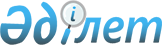 2021-2023 жылдарға арналған Шемонаиха ауданы Каменевский ауылдық округінің бюджеті туралы
					
			Мерзімі біткен
			
			
		
					Шығыс Қазақстан облысы Шемонаиха аудандық мәслихатының 2021 жылғы 12 қаңтардағы № 61/10-VI шешімі. Шығыс Қазақстан облысының Әділет департаментінде 2021 жылғы 18 қаңтарда № 8346 болып тіркелді. Қолданылу мерзімінің аяқталуына байланысты тоқтатылды
      ЗҚАИ-ның ескертпесі.
      Құжаттың мәтінінде түпнұсқаның пунктуациясы мен орфографиясы сақталған.
      Қазақстан Республикасының 2008 жылғы 4 желтоқсандағы Бюджет кодексінің 9-1-бабы 2-тармағына, 75-бабы 2-тармағына, Қазақстан Республикасының 2001 жылғы 23 қаңтардағы "Қазақстан Республикасының жергілікті мемлекеттік басқару және өзін-өзі басқару туралы" Заңының 6-бабы 1-тармағының 1) тармақшасына, Шемонаиха аудандық мәслихатының 2020 жылғы 29 желтоқсандағы № 60/2-VI "2021-2023 жылдарға арналған Шемонаиха ауданының бюджеті туралы" (нормативтік құқықтық актілерді мемлекеттік тіркеу тізілімінде № 8324 болып тіркелген) шешіміне сәйкес Шемонаиха аудандық мәслихаты ШЕШІМ ҚАБЫЛДАДЫ:
      1. 2021-2023 жылдарға арналған Шемонаиха ауданы Каменевский ауылдық округінің бюджеті 1, 2 және 3-қосымшаларға сәйкес, оның ішінде 2021 жылға мынадай көлемдерде бекітілсін:
      1) кірістер – 70 803,0 мың теңге, оның ішінде:
      салықтық түсімдер – 8 003,0 мың теңге;
      салықтық емес түсімдер – 0,0 теңге;
      негізгі капиталды сатудан түсетін түсімдер – 0,0 теңге;
      трансферттер түсімі – 62 800,0 мың теңге;
      2) шығындар – 72 167,4 мың теңге;
      3) таза бюджеттік кредиттеу – 0,0 теңге, оның ішінде:
      бюджеттік кредиттер – 0,0 теңге;
      бюджеттік кредиттерді өтеу – 0,0 теңге;
      4) қаржы активтерімен операциялар бойынша сальдо – 0,0 теңге, оның ішінде:
      қаржы активтерін сатып алу – 0,0 теңге;
      мемлекеттің қаржы активтерін сатудан түсетін түсімдер – 0,0 теңге;
      5) бюджет тапшылығы (профициті) – - 1 364,4 мың теңге;
      6) бюджет тапшылығын қаржыландыру (профицитін пайдалану) – 1 364,4 мың теңге, оның ішінде:
      қарыздар түсімі – 0,0 теңге;
      қарыздарды өтеу – 0,0 теңге;
      бюджет қаражатының пайдаланылатын қалдықтары – 1 364,4 мың теңге.
      Ескерту. 1-тармақ жаңа редакцияда - Шығыс Қазақстан облысы Шемонаиха аудандық мәслихатының 23.12.2021 № 13/5-VII шешімімен (01.01.2021 бастап қолданысқа енгiзiледi).


      2. Шемонаиха ауданы Каменевский ауылдық округінің бюджетінде 18 646 мың теңге сомасында аудандық бюджеттен 2021 жылға арналған ауылдық округ бюджетіне берілетін бюджеттік субвенциялар көлемі ескерілсін.
      3. Шемонаиха ауданы Каменевский ауылдық округінің бюджетінде 33 938 мың теңге сомасында аудандық бюджеттен 2021 жылға арналған ауылдық округ бюджетіне берілетін бюджеттік субвенциялар көлемі қарастырылсын.
      4. Осы шешім 2021 жылғы 1 қаңтардан бастап қолданысқа енгізіледі. 2021 жылға арналған Шемонаиха ауданы Каменевский ауылдық округінің бюджеті
      Ескерту. 1-қосымша жаңа редакцияда - Шығыс Қазақстан облысы Шемонаиха аудандық мәслихатының 23.12.2021 № 13/5-VII шешімімен (01.01.2021 бастап қолданысқа енгiзiледi). 2022 жылға арналған Шемонаиха ауданы Каменевский ауылдық округінің бюджеті 2023 жылға арналған Шемонаиха ауданы Каменевский ауылдық округінің бюджеті
					© 2012. Қазақстан Республикасы Әділет министрлігінің «Қазақстан Республикасының Заңнама және құқықтық ақпарат институты» ШЖҚ РМК
				
      Сессия төрағасы 

Ж. Бектурсунов

      Шемонаиха аудандық мәслихатының хатшысы 

А. Боровикова
Шемонаиха 
аудандық мәслихатының 
2021 жылғы 12 қаңтардағы 
№ 61/10-VI шешіміне 1 қосымша
Санаты 
Санаты 
Санаты 
Санаты 
Барлық кірістер (мың теңге)
Класы
Класы
Класы
Барлық кірістер (мың теңге)
Кіші класы
Кіші класы
Барлық кірістер (мың теңге)
Кірістер атауы
Барлық кірістер (мың теңге)
1.КІРІСТЕР
70 803,0
1
Салықтық түсімдер
8 003,0
01
Табыс салығы
1 786,0
2
Жеке табыс салығы
1 786,0
04
Меншiкке салынатын салықтар
6 217,0
1
Мүлiкке салынатын салықтар
205,0
3
Жер салығы
172,0
4
Көлiк құралдарына салынатын салық
5 840,0
 4
Трансферттердің түсімдері
62 800,0
 02
Мемлекеттік басқарудың жоғары тұрған органдарынан түсетін трансферттер
62 800,0
3
Аудандардың (облыстық маңызы бар қаланың) бюджетінен трансферттер
62 800,0
Функционалдық топ
Функционалдық топ
Функционалдық топ
Функционалдық топ
Функционалдық топ
Барлық кірістер (мың теңге)
Функционалды кіші топ
Функционалды кіші топ
Функционалды кіші топ
Функционалды кіші топ
Барлық кірістер (мың теңге)
Бюджеттік бағдарламалар әкімшісі
Бюджеттік бағдарламалар әкімшісі
Бюджеттік бағдарламалар әкімшісі
Барлық кірістер (мың теңге)
Бағдарлама 
Бағдарлама 
Барлық кірістер (мың теңге)
Атауы
Барлық кірістер (мың теңге)
II. ШЫҒЫНДАР
72 167,4
01
Жалпы сипаттағы мемлекеттік қызметтер
26 142,6
1
Мемлекеттiк басқарудың жалпы функцияларын орындайтын өкiлдi, атқарушы және басқа органдар
26 142,6
124
Аудандық маңызы бар қала, ауыл, кент, ауылдық округ әкімінің аппараты
26 142,6
001
Аудандық маңызы бар қала, ауыл, кент, ауылдық округ әкімінің қызметін қамтамасыз ету жөніндегі қызметтер
25 450,6
022
Мемлекеттік органның күрделі шығыстары
692,0
 07
Тұрғын үй-коммуналдық шаруашылық 
19 659,0
 2
Коммуналдық шаруашылық
10 500,0
124
Аудандық маңызы бар қала, ауыл, кент, ауылдық округ әкімінің аппараты
10 500,0
014
Елді мекендерді сумен жабдықтауды ұйымдастыру
10 500,0
3
Елді-мекендерді көркейту
9 159,0
124
Аудандық маңызы бар қала, ауыл, кент, ауылдық округ әкімінің аппараты
9 159,0
008
Елді мекендердегі көшелерді жарықтандыру
5 889,5
009
Елді мекендердің санитариясын қамтамасыз ету
811,0
011
Елді мекендерді абаттандыру мен көгалдандыру
2 458,5
12
Көлік және коммуникация
26 362,0
1
Автомобиль көлігі 
26 362,0
124
Аудандық маңызы бар қала, ауыл, кент, ауылдық округ әкімінің аппараты
26 362,0
013
Аудандық маңызы бар қалаларда, ауылдарда, кенттерде, ауылдық округтерде автомобиль жолдарының жұмыс істеуін қамтамасыз ету
6 368,0
045
Аудандықмаңызы бар қалаларда, ауылдарда, кенттерде, ауылдық округтерде автомобиль жолдарын күрделі және орташа жөндеу
19 994,0
15
Трансферттер
3,8
1
Трансферттер
3,8
124
Аудандық маңызы бар қала, ауыл, кент, ауылдық округ әкімінің аппараты
3,8
048
Пайдаланылмаған (толық пайдаланылмаған) нысаналы трансферттерді қайтару
3,8
ІІІ. Таза бюджеттік кредиттеу
0,0
Бюджеттік кредиттер
0,0
Бюджеттік кредиттерді өтеу
0,0
ІV. Қаржы активтерімен операциялар бойынша сальдо
0,0
Қаржы активтерін сатып алу
0,0
Мемлекеттің қаржы активтерін сатудан түсетін түсімдер
0,0
V. Бюджет тапшылығы (профициті)
-1 364,4
VI. Бюджет тапшылығын қаржыландыру (профицитiн пайдалану)
1 364,4
7
Қарыздар түсімдері
0,0
01
Мемлекеттік ішкі қарыздар
0,0
2
Қарыз алу келісім-шарттары
0,0
16
Қарыздарды өтеу
0,0
8
Бюджет қаражатының пайдаланылатын қалдықтары
1 364,4
01
Бюджет қаражаты қалдықтары
1 364,4
1
Бюджет қаражатының бос қалдықтары
1 364,4Шемонаиха 
аудандық мәслихатының 
2021 жылғы 12 қаңтардағы 
№ 61/10-VI шешіміне 2 қосымша
Санаты 
Санаты 
Санаты 
Санаты 
Барлық кірістер (мың теңге)
Класы
Класы
Класы
Барлық кірістер (мың теңге)
Кіші класы
Кіші класы
Барлық кірістер (мың теңге)
Кірістер атауы
Барлық кірістер (мың теңге)
1.КІРІСТЕР
27296
1
Салықтық түсімдер
6722
04
Меншiкке салынатын салықтар
6722
1
Мүлiкке салынатын салықтар
82
3
Жер салығы
683
4
Көлiк құралдарына салынатын салық
5957
 4
Трансферттердің түсімдері
20574
 02
Мемлекеттік басқарудың жоғары тұрған органдарынан түсетін трансферттер
20574
3
Аудандардың (облыстық маңызы бар қаланың) бюджетінен трансферттер
20574
Функционалдық топ
Функционалдық топ
Функционалдық топ
Функционалдық топ
Функционалдық топ
Барлық кірістер (мың теңге)
Функционалды кіші топ
Функционалды кіші топ
Функционалды кіші топ
Функционалды кіші топ
Барлық кірістер (мың теңге)
Бюджеттік бағдарламалар әкімшісі
Бюджеттік бағдарламалар әкімшісі
Бюджеттік бағдарламалар әкімшісі
Барлық кірістер (мың теңге)
Бағдарлама 
Бағдарлама 
Барлық кірістер (мың теңге)
Атауы
Барлық кірістер (мың теңге)
II. ШЫҒЫНДАР
27296
01
Жалпы сипаттағы мемлекеттік қызметтер
18876
1
Мемлекеттiк басқарудың жалпы функцияларын орындайтын өкiлдi, атқарушы және басқа органдар
18876
124
Аудандық маңызы бар қала, ауыл, кент, ауылдық округ әкімінің аппараты
18876
001
Аудандық маңызы бар қала, ауыл, кент, ауылдық округ әкімінің қызметін қамтамасыз ету жөніндегі қызметтер
18876
 07
Тұрғын үй-коммуналдық шаруашылық 
5450
3
Елді-мекендердікөркейту
5450
124
Аудандықмаңызы бар қала, ауыл, кент, ауылдық округ әкімінің аппараты
5450
008
Елді мекендердегі көшелерді жарықтандыру
2410
009
Елді мекендердің санитариясын қамтамасыз ету
890
011
Елді мекендерді абаттандыру мен көгалдандыру
2150
08
Мәдениет, спорт, туризм және ақпараттық кеңістік
330
2
Спорт
330
124
Аудандық маңызы бар қала, ауыл, кент, ауылдық округ әкімінің аппараты
330
028
Жергілікті деңгейде дене шынықтыру-сауықтыру және спорттық іс-шараларды өткізу 
330
12
Көлік және коммуникация
2640
1
Автомобиль көлігі 
2640
124
Аудандық маңызы бар қала, ауыл, кент, ауылдық округ әкімінің аппараты
2640
013
Аудандық маңызы қалаларда, ауылдарда, кенттерде, ауылдық округтерде автомобиль жолдарының жұмыс істеуін қамтамасыз ету
2640
ІІІ. Таза бюджеттік кредиттеу
0
Бюджеттік кредиттер
0
Бюджеттік кредиттерді өтеу
0
ІV. Қаржы активтерімен операциялар бойынша сальдо
0
Қаржы активтерін сатып алу
0
Мемлекеттің қаржы активтерін сатудан түсетін түсімдер
0
V. Бюджет тапшылығы (профициті)
0
VI. Бюджет тапшылығын қаржыландыру (профицитiн пайдалану)
0
Қарыздар түсімі
0
Қарыздарды өтеу
0
8
Бюджет қаражатының пайдаланылатын қалдықтары
0
01
Бюджет қаражаты қалдықтары
0
1
Бюджет қаражатының бос қалдықтары
0Шемонаиха 
аудандық мәслихатының 
2021 жылғы 12 қаңтардағы 
№ 61/10-VI шешіміне 3 қосымша
Санаты 
Санаты 
Санаты 
Санаты 
Барлық кірістер (мың теңге)
Класы
Класы
Класы
Барлық кірістер (мың теңге)
Кіші класы
Кіші класы
Барлық кірістер (мың теңге)
Кірістер атауы
Барлық кірістер (мың теңге)
1.КІРІСТЕР
27842
1
Салықтық түсімдер
6857
04
Меншiкке салынатын салықтар
6857
1
Мүлiкке салынатын салықтар
84
3
Жер салығы
697
4
Көлiк құралдарына салынатын салық
6076
 4
Трансферттердің түсімдері
20985
 02
Мемлекеттік басқарудың жоғары тұрған органдарынан түсетін трансферттер
20985
3
Аудандардың (облыстық маңызы бар қаланың) бюджетінен трансферттер
20985
Функционалдық топ
Функционалдық топ
Функционалдық топ
Функционалдық топ
Функционалдық топ
Барлық кірістер (мың теңге)
Функционалды кіші топ
Функционалды кіші топ
Функционалды кіші топ
Функционалды кіші топ
Барлық кірістер (мың теңге)
Бюджеттік бағдарламалар әкімшісі
Бюджеттік бағдарламалар әкімшісі
Бюджеттік бағдарламалар әкімшісі
Барлық кірістер (мың теңге)
Бағдарлама 
Бағдарлама 
Барлық кірістер (мың теңге)
Атауы
Барлық кірістер (мың теңге)
II. ШЫҒЫНДАР
27842
01
Жалпы сипаттағы мемлекеттік қызметтер
18942
1
Мемлекеттiк басқарудың жалпы функцияларын орындайтын өкiлдi, атқарушы және басқа органдар
18942
124
Аудандық маңызы бар қала, ауыл, кент, ауылдық округ әкімінің аппараты
18942
001
Аудандық маңызы бар қала, ауыл, кент, ауылдық округ әкімінің қызметін қамтамасыз ету жөніндегі қызметтер
18942
 07
Тұрғын үй-коммуналдық шаруашылық 
5790
3
Елді-мекендердікөркейту
5790
124
Аудандықмаңызы бар қала, ауыл, кент, ауылдық округ әкімінің аппараты
5790
008
Елді мекендердегі көшелерді жарықтандыру
2500
009
Елді мекендердің санитариясын қамтамасыз ету
950
011
Елді мекендерді абаттандыру мен көгалдандыру
2340
08
Мәдениет, спорт, туризм және ақпараттық кеңістік
350
2
Спорт
350
124
Аудандық маңызы бар қала, ауыл, кент, ауылдық округ әкімінің аппараты
350
028
Жергілікті деңгейде дене шынықтыру-сауықтыру және спорттық іс-шараларды өткізу 
350
12
Көлік және коммуникация
2760
1
Автомобиль көлігі 
2760
124
Аудандық маңызы бар қала, ауыл, кент, ауылдық округ әкімінің аппараты
2760
013
Аудандық маңызы қалаларда, ауылдарда, кенттерде, ауылдық округтерде автомобиль жолдарының жұмыс істеуін қамтамасыз ету
2760
ІІІ. Таза бюджеттік кредиттеу
0
Бюджеттік кредиттер
0
Бюджеттік кредиттерді өтеу
0
ІV. Қаржы активтерімен операциялар бойынша сальдо
0
Қаржы активтерін сатып алу
0
Мемлекеттің қаржы активтерін сатудан түсетін түсімдер
0
V. Бюджет тапшылығы (профициті)
0
VI. Бюджет тапшылығын қаржыландыру (профицитiн пайдалану)
0
Қарыздар түсімі
0
Қарыздарды өтеу
0
8
Бюджет қаражатының пайдаланылатын қалдықтары
0
01
Бюджет қаражаты қалдықтары
0
1
Бюджет қаражатының бос қалдықтары
0